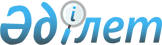 Қазақстан Республикасы мен Қырғыз Республикасы Үкіметтерінің арасындағы Нарын-Сырдария су қоймалары каскадының су-энергетика ресурстарын кешенді пайдалану жөніндегі келісімді іске асыру туралыҚазақстан Республикасы Үкіметінің Қаулысы 1999 жылғы 1 шілде N 912

      Қазақстан Республикасы мен Қырғыз Республикасы Үкіметтерінің арасындағы Нарын-Сырдария су қоймалары каскадының су-энергетика ресурстарын кешенді пайдалану жөніндегі келісімді іске асыру мақсатында Қазақстан Республикасының Үкіметі қаулы етеді:  

      1. Қазақстан Республикасының Табиғи монополиларды реттеу және бәсекелестікті қорғау жөніндегі агенттігі Қазақстан Республикасының Энергетика, индустрия және сауда министрлігімен бірлесіп 1999 жылғы вегетациялық кезеңде электрмен жабдықтаудың көзін ауыстырған кезде "Ертіс-Қарағанды каналы" республикалық мемлекеттік кәсіпорны үшін үстіміздегі жылдың 1 шілдесіндегі жағдай бойынша "KEGOC" акционерлік қоғамының электр желілері бойынша электр энергиясын тасымалдауға қолданылып жүрген тарифті сақтау туралы мәселені шешсін.  

      1-1. Қазақстан Республикасы мен Қырғыз Республикасы үкіметтерінің арасындағы Нарын-Сырдария су қоймалары каскадтарының су-энергетика ресурстарын кешенді пайдалану жөніндегі келісімге сәйкес электр энергиясы мен көмірді беруге келісім-шарт жасасқан Қазақстан Республикасының шаруашылық жүргізу субъектілері үшін 1999 жылдың 1 шілдесінен 31 тамызына дейін:  

      Қазақстан Республикасының Қырғыз Республикасынан Бішкек қаласының жылу-электр орталықтарына қарағанды көмірін тасымалдаудың темір жол тарифтеріне; 

     "KEGOC" ААҚ-ы жүйелері бойынша қырғыз электр энергиясын тасымалдау тарифтеріне 50 % көлемде жеңілдік белгіленсін.<*> 

      ЕСКЕРТУ. Жаңа 1-1-тармақпен толықтырылды - ҚР Үкіметінің 1999.07.14.  N 972  қаулысымен.    

     2. Осы қаулы қол қойылған күнінен бастап күшіне енеді.           Қазақстан Республикасының 

     Премьер-Министрі 
					© 2012. Қазақстан Республикасы Әділет министрлігінің «Қазақстан Республикасының Заңнама және құқықтық ақпарат институты» ШЖҚ РМК
				